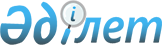 Об установлении ограничительных мероприятий в селе Алуа Каиндинского сельского округа города АркалыкаРешение акима Каиндинского сельского округа города Аркалыка Костанайской области от 20 августа 2018 года № 4. Зарегистрировано Департаментом юстиции Костанайской области 25 августа 2018 года № 8015. Утратило силу решением акима Каиндинского сельского округа города Аркалыка Костанайской области от 20 февраля 2019 года № 1.
      Сноска. Утратило силу решением акима Каиндинского сельского округа города Аркалыка Костанайской области от 20.02.2019 № 1 (вводится в действие по истечении десяти календарных дней после дня его первого официального опубликования).
      В соответствии со статьей 35 Закона Республики Казахстан от 23 января 2001 года "О местном государственном управлении и самоуправлении в Республике Казахстан", подпункта 7) статьей 10-1 Закона Республики Казахстан от 10 июля 2002 года "О ветеринарии", на основании представления главного государственного ветеринарно-санитарного инспектора государственного учреждения "Аркалыкская городская территориальная инспекция Комитета ветеринарного контроля и надзора Министерства сельского хозяйства Республики Казахстан" от 10 июля 2018 года № 01-20/594, исполняющий обязанности акима Каиндинского сельского округа города Аркалыка РЕШИЛ:
      1. Установить ограничительные мероприятия в селе Алуа Каиндинского сельского округа города Аркалыка Костанайской области и находящихся на его территории крестьянских хозяйствах "Естек", "Акмарал", "Сәкен", в связи с возникновением болезни бруцеллез крупного рогатого скота.
      2. Рекомендовать государственному учреждению "Отдел ветеринарии акимата города Аркалыка" (по согласованию), государственному учреждению "Аркалыкская городская территориальная инспекция Комитета ветеринарного контроля и надзора Министерства сельского хозяйства Республики Казахстан" (по согласованию), республиканскому государственному учреждению "Аркалыкское городское управление охраны общественного здоровья Департамента охраны общественного здоровья Костанайской области Комитета охраны общественного здоровья Министерства здравоохранения Республики Казахстан" (по согласованию), провести необходимые ветеринарно-санитарные мероприятия для достижения ветеринарно-санитарного благополучия в выявленном эпизоотическом очаге.
      3. Государственному учреждению "Аппарат акима Каиндинского сельского округа" в установленном законодательством Республики Казахстан порядке обеспечить:
      1) государственную регистрацию настоящего решения в территориальном органе юстиции;
      2) в течение десяти календарных дней со дня государственной регистрации настоящего решения направление его копии в бумажном и электронном виде на казахском и русском языках в Республиканское государственное предприятие на праве хозяйственного ведения "Республиканский центр правовой информации" для официального опубликования и включения в Эталонный контрольный банк нормативных правовых актов Республики Казахстан;
      3) размещение настоящего решения на интернет-ресурсе акимата города Аркалыка Костанайской области после его официального опубликования.
      4. Контроль за исполнением настоящего решения оставляю за собой.
      5. Настоящее решение вводится в действие по истечению десяти календарных дней после дня его первого официального опубликования.
      СОГЛАСОВАНО
      Руководитель государственного
      учреждения "Отдел ветеринарии
      акимата города Аркалыка"
      _________________ К. Бейсенов
      СОГЛАСОВАНО
      Руководитель государственного
      учреждения "Аркалыкская
      городская территориальная
      инспекция Комитета ветеринарного
      контроля и надзора Министерства
      сельского хозяйства
      Республики Казахстан"
      _________________ Е. Канапин
      СОГЛАСОВАНО
      Руководитель республиканского
      государственного учреждения
      "Аркалыкское городское
      управление охраны
      общественного здоровья
      Департамента охраны
      общественного здоровья
      Костанайской области
      Комитета охраны
      общественного здоровья
      Министерства здравоохранения
      Республики Казахстан"
      _______________ Б. Курганбекова
					© 2012. РГП на ПХВ «Институт законодательства и правовой информации Республики Казахстан» Министерства юстиции Республики Казахстан
				
      Исполняющий обязанности
акима Каиндинского сельского округа

Г. Куанышкали
